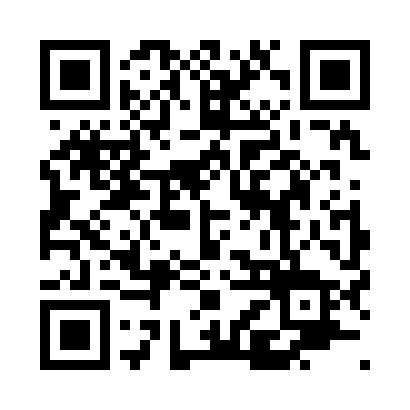 Prayer times for Adel, West Yorkshire, UKWed 1 May 2024 - Fri 31 May 2024High Latitude Method: Angle Based RulePrayer Calculation Method: Islamic Society of North AmericaAsar Calculation Method: HanafiPrayer times provided by https://www.salahtimes.comDateDayFajrSunriseDhuhrAsrMaghribIsha1Wed3:205:291:036:138:3810:482Thu3:175:271:036:148:4010:523Fri3:145:251:036:158:4210:534Sat3:135:231:036:178:4410:545Sun3:125:211:036:188:4510:546Mon3:115:191:036:198:4710:557Tue3:105:181:036:208:4910:568Wed3:095:161:036:218:5110:579Thu3:085:141:036:228:5210:5810Fri3:085:121:036:238:5410:5911Sat3:075:101:036:248:5611:0012Sun3:065:081:036:258:5811:0013Mon3:055:071:036:268:5911:0114Tue3:045:051:036:279:0111:0215Wed3:035:031:036:289:0311:0316Thu3:025:021:036:299:0411:0417Fri3:025:001:036:309:0611:0518Sat3:014:591:036:319:0811:0519Sun3:004:571:036:329:0911:0620Mon2:594:561:036:339:1111:0721Tue2:594:541:036:339:1211:0822Wed2:584:531:036:349:1411:0923Thu2:574:511:036:359:1511:0924Fri2:574:501:036:369:1711:1025Sat2:564:491:036:379:1811:1126Sun2:564:481:036:389:2011:1227Mon2:554:471:046:399:2111:1228Tue2:554:451:046:399:2211:1329Wed2:544:441:046:409:2411:1430Thu2:544:431:046:419:2511:1531Fri2:534:421:046:429:2611:15